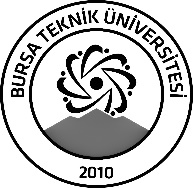 BURSA TEKNİK ÜNİVERSİTESİLİSANSÜSTÜ EĞİTİM ENSTİTÜSÜBURSA TEKNİK ÜNİVERSİTESİLİSANSÜSTÜ EĞİTİM ENSTİTÜSÜBURSA TEKNİK ÜNİVERSİTESİLİSANSÜSTÜ EĞİTİM ENSTİTÜSÜÖĞRENCİ BİLGİLERİÖĞRENCİ BİLGİLERİÖĞRENCİ BİLGİLERİÖĞRENCİ BİLGİLERİAdı- SoyadıAdı- SoyadıTahsin TayırTahsin TayırAnabilim DalıAnabilim DalıİşletmeİşletmeDanışmanıDanışmanıProf.Dr. Abdulkadir KayaProf.Dr. Abdulkadir KayaSEMİNER BİLGİLERİSEMİNER BİLGİLERİSEMİNER BİLGİLERİSEMİNER BİLGİLERİSeminer AdıSeminer AdıSEÇİLMİŞ İNDİKATÖRLER İLE BİST ENDEKSİ ÜZERİNDE BİR UYGULAMASEÇİLMİŞ İNDİKATÖRLER İLE BİST ENDEKSİ ÜZERİNDE BİR UYGULAMASeminer TarihiSeminer Tarihi   23/01/2023   23/01/2023Seminer Yeri Seminer Yeri İnsan ve Toplum Bilimleri Fakültesi B Blok Toplantı Salonu Saat: 10:00Online Toplantı Bilgileri Online Toplantı Bilgileri Açıklamalar: Bu form doldurularak seminer tarihinden en az 3 gün önce enstitu@btu.edu.tr adresine e-mail ile gönderilecektir.Açıklamalar: Bu form doldurularak seminer tarihinden en az 3 gün önce enstitu@btu.edu.tr adresine e-mail ile gönderilecektir.Açıklamalar: Bu form doldurularak seminer tarihinden en az 3 gün önce enstitu@btu.edu.tr adresine e-mail ile gönderilecektir.Açıklamalar: Bu form doldurularak seminer tarihinden en az 3 gün önce enstitu@btu.edu.tr adresine e-mail ile gönderilecektir.